LIMIETEN ( Grafische Voorstelling)1.4.6 De leerlingen kennen het begrip limiet dat op intuïtieve wijze wordt gesticht en kunnen grafisch limieten bepalen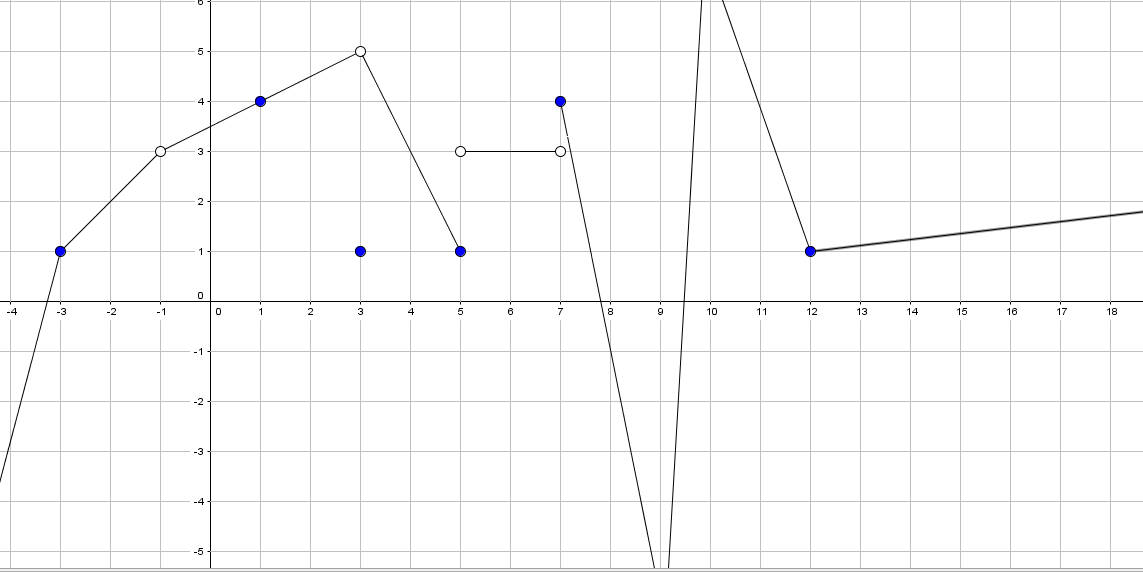 Oefening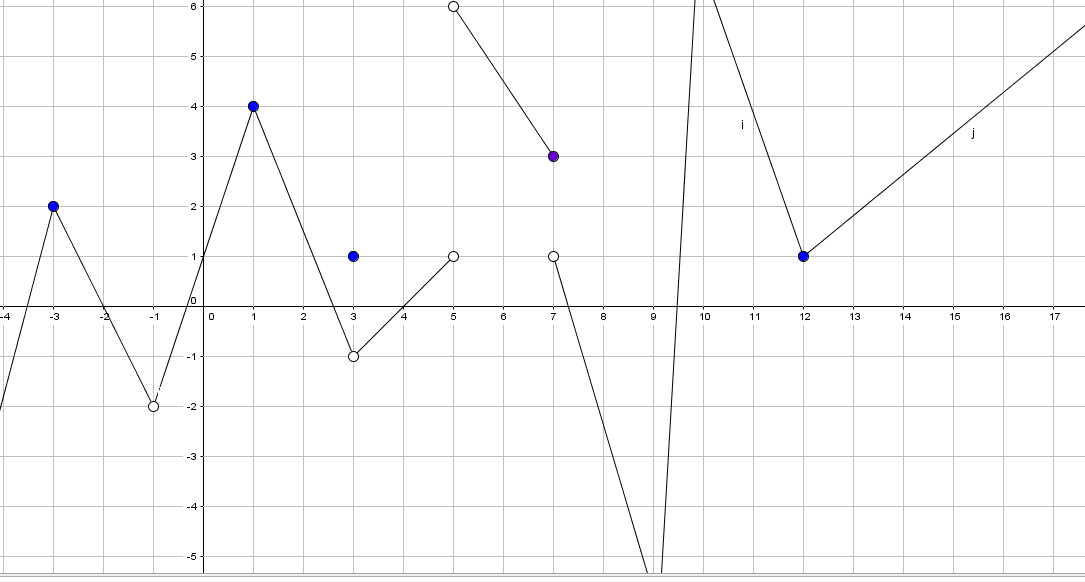 Punt ( a) f(a) = LinkerLimiet = Rechterlimiet = LimietEigenschap-3-1135791012-oo+ooPunt ( a) f(a) = LinkerLimiet = Rechterlimiet = LimietEigenschap-3-1135710-oo+oo